Инструкция создания списочного приказа на практикуС помощью фильтра «лупа» выбрать формирующее подразделение (институт), к которому относится нужная академическая группа.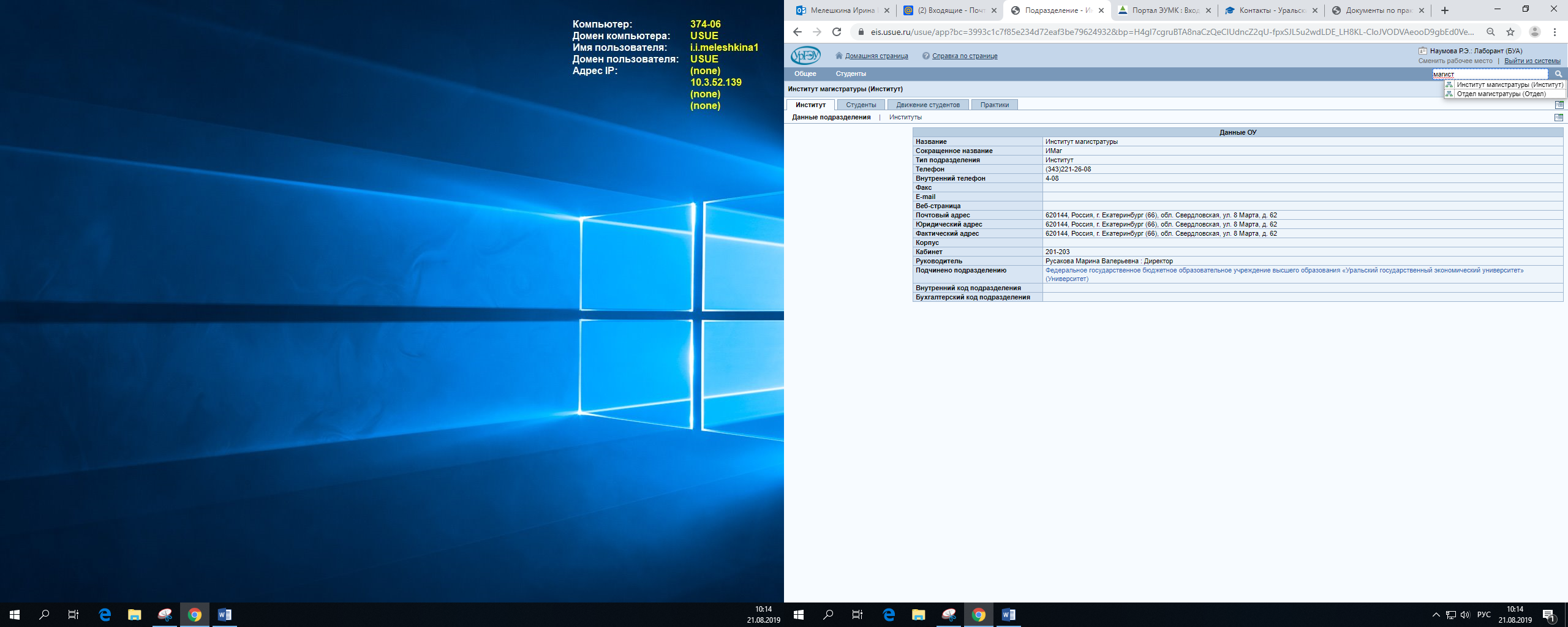 Открыть вкладку Движение студентов, ссылка Списочные приказы, ссылка Добавить списочный приказ, в списке выбрать «О направлении на практику за пределами ОУ»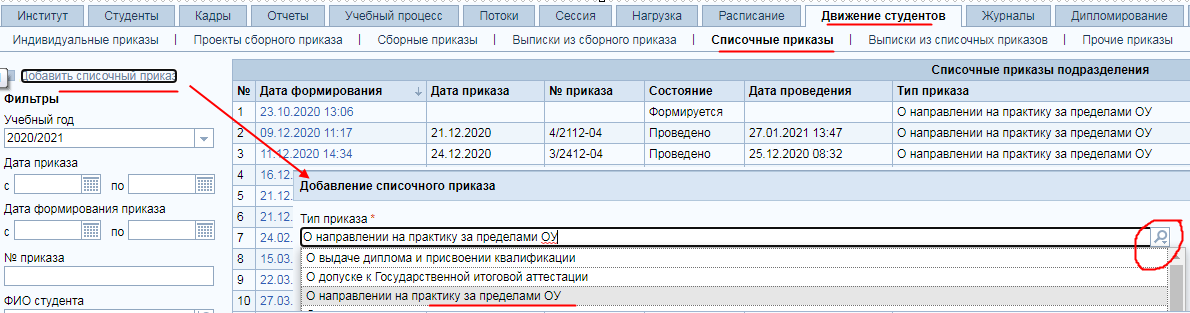 Не заполнять реквизиты «Дата приказа» и «№ приказа»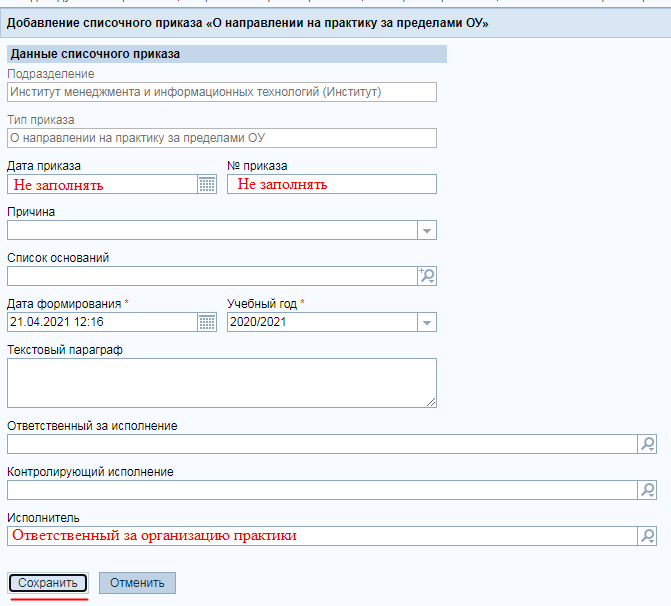 Добавить реквизит Подпись директора институтана вкладке Визы из списка «Группа участников визирования» выбрать Руководитель; в списке «Список виз» выбрать нужное ФИО директора института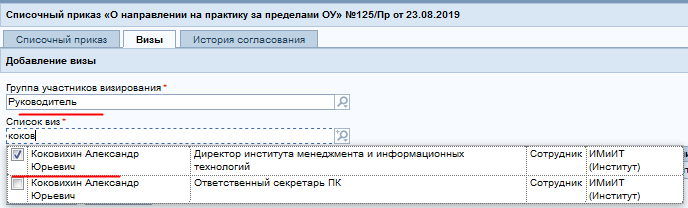 Добавить параграф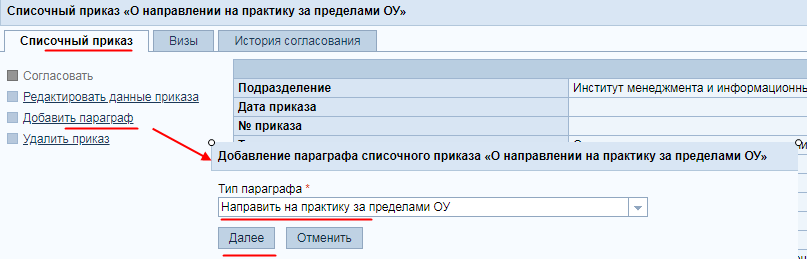 Выбрать практику в поле «Выбрать практику из графика учебного процесса», далее, заполняются автоматически поля «Курс прохождения практики», «Вид практики», «Тип практики», «Объем» и все поля с датами практики;Если практика преддипломная, то проставить чек-бок (галочку) «Утвердить темы ВКР»;В поле «Контролирующий исполнение приказа» указать ФИО зав. кафедрой.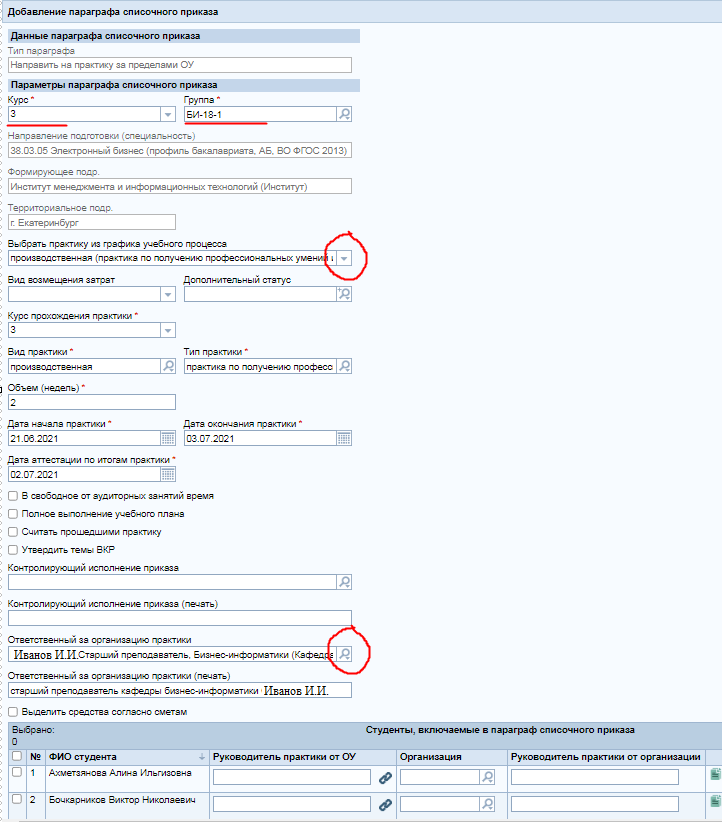 Если практика не преддипломная, то скрыть столбец «Тема ВКР», сняв галочку «Тема ВКР, если преддипломная, то оставить;Необходимо скрыть столбец «Фактический адрес прохождения практики», сняв галочку в настройке отображения колонок (пиктограмма колонок в верхней строке таблицы справа).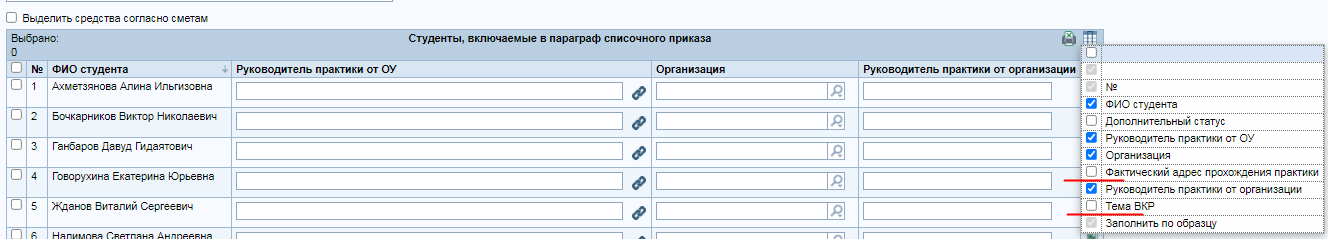 Заполнить строки практик приказа информацией по каждому студенту: Выбрать руководителя практики от ОУ в соответствующем поле, нажав на пиктограмму скрепки;Выбрать организацию из списка организаций. Если организация отсутствует в списке, то добавить организацию в список контрагентов (см. инструкцию по добавлению);Обязательно в столбце «Руководитель практики от организации» вписать должность и ФИО директора предприятия, а не конкретного руководителя;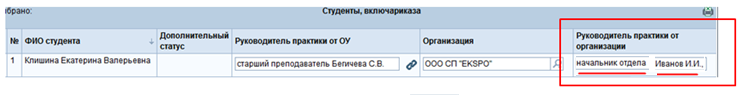 Возможно заполнение строк практик приказа по образцу. Для этого:заполнить информацию по одному студенту;выделить строки со студентами, у кого должна быть такая же информация;в «эталонной» строке нажать на кнопку «Заполнить по образцу» (находится справа в самом конце строки).Во всех выделенных строках у студентов заполнится информация по образцу. Выделить студентов, включаемых в приказ. Сохранить.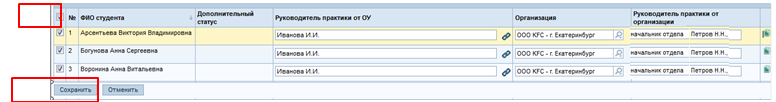 Выгрузить приказ из ЕИС, нажав на ссылку Печатать приказ.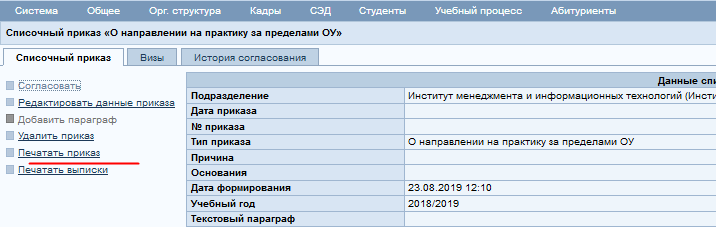 Полученный приказ загрузить в СЭД и отправить на согласование, присвоение номера и даты приказа.После получения реквизитов приказа из СЭД в течении одного рабочего дня в приказ в ЕИС ввести дату и номер приказа, нажав на ссылку «Редактировать данные приказа».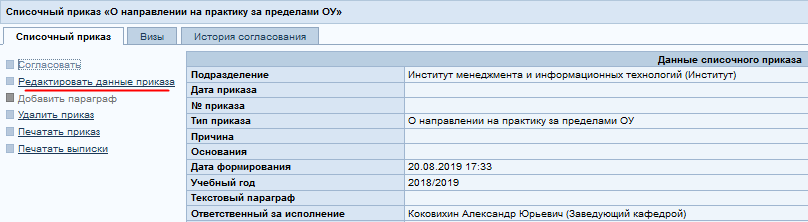 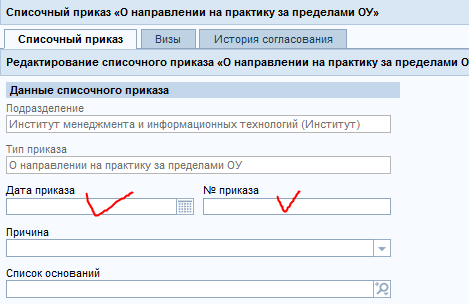 Согласовать приказ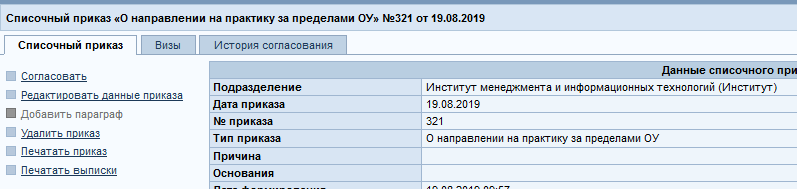  Провести приказ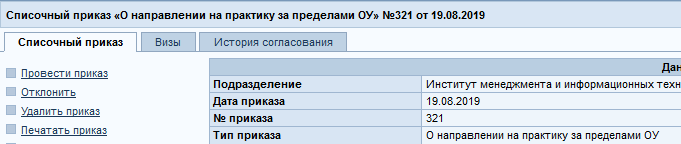 